This one-pager should be sent before May 10th, 2020 to the following address: student-award@usaire.org. It may be written in French or in English and should not exceed the page hereafter, with a limit of 500 words.  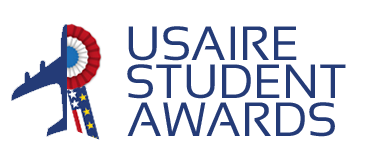 